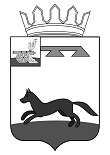 АДМИНИСТРАЦИЯ  МУНИЦИПАЛЬНОГО   ОБРАЗОВАНИЯ«ХИСЛАВИЧСКИЙ   РАЙОН» СМОЛЕНСКОЙ  ОБЛАСТИР А С П О Р Я Ж Е Н И Еот 04 сентября 2020 г. № 615О внесении изменений в состав Межведомственной комиссии  по профилактике правонарушений при Администрации муниципального образования «Хиславичский район» Смоленской областиВнести следующие изменения в состав Межведомственной комиссии по профилактике правонарушений при Администрации муниципального образования «Хиславичский район» Смоленской области, утвержденной распоряжением Главы муниципального образования «Хиславичский район» Смоленской области от 15 марта 2019 года № 153-р:Ввести в состав следующих лиц:Вывести из состава комиссии Максименкову Ольгу Алексеевну,  Епифанова Юрия Владмиировича.Глава муниципального образования «Хиславичский район»Смоленской области                                                                                 А.В. ЗагребаевВизирование правового актаЗайцева Ольга Валентиновназаместитель Главы муниципального образования «Хиславичский район» Смоленской области по социальным вопросам – начальник отдела образования и молодежной политики, председатель комиссииЗлатарев Владимир Ивановичзаместитель Главы муниципального образования «Хиславичский район» Смоленской области, заместитель председателя комиссииНовикова Светлана Михайловнаведущий специалист – секретарь административной комиссии муниципального образования «Хиславичский район» Смоленской области - секретарь комиссииОтп. 1 экз. – в делоИсп. С.М. Новикова«_____» ____________ 2020 г.Визы:К.С. Морозова______________«____» ______________ 2020 г.Визы:Т.В. Ущеко______________«____» ______________ 2020 г.